MARKING SCHEMEFORM III OPENER EXAM 2021NoCalculationsMarks181x+1 + 34x = 24634(x+1) + 34x = 24634x x 34 + 34x = 246Let 34x = y81y +y= 24682y=24682      82y=334x=31 = x=M1M1A1235x – 2y = 3532x-y=315x – 2y =5x22x – y = 1 x510x – 4y = 1010x – 5y = 5     -           y  = 52x – 5= 1      x=3M1M1A13    = 6.5613 x 10-1 = 0.654132 ()  = 2 ( 0.2319 x 101)  = 4.638(4.638)2 = 21.511 0.65413 + 21.511 = 22.16513M1M1M1A143y + 2x = 5y=-m1= -m2=-2k – 2= 12-2k=12 + 2K= -7M1M1A15 If 4 = 64    3 = ?=  = 48cmV.sf=()3  = If 27 = 810   64  = ?   = 1920gM1M1A163y – 30 + 7y + 50 = 90Y=7M1A17Numerator(2y + x) (2y – x)Denominator (2x2 – 4xy) + ( 3xy – 6y2)2x(x – 2y) + 3y( x – 2y)(2x +3y) (x+2y)  = M1M1A18L1 = 3x +5y =153x + 5y <15L2 = x – y = -3x – y ≥ -3L3  y= -3     y≥ -3M1M1A19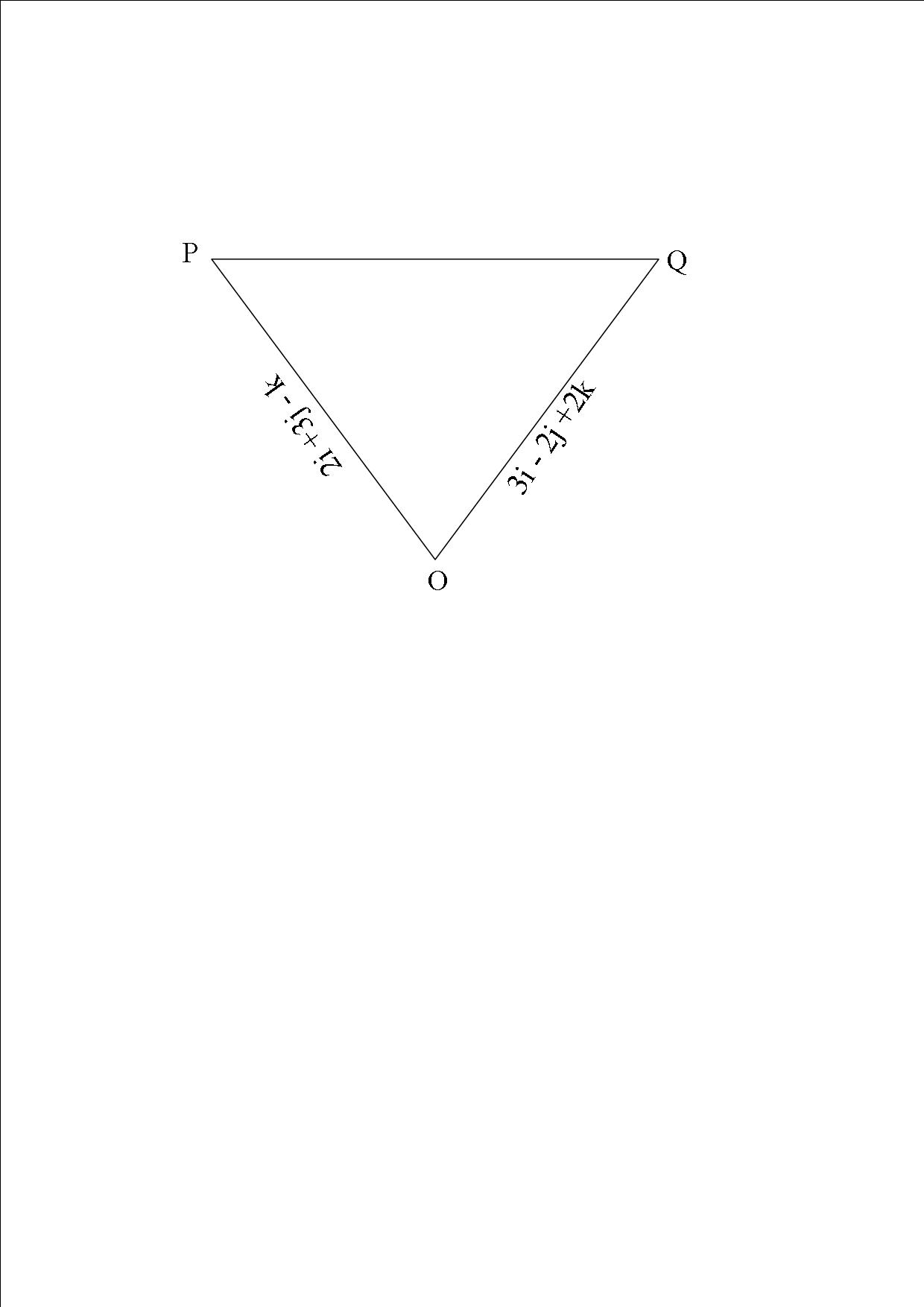 PQ=-2i – 3j + k + 3i – 2j + 2k     = I – 5j + 3k = 5.831M1M1A110R =    = 62500    = 5000062500 – 50000=12500M1M1A1112x + 3.5x + 440=720X=80M10A1SECTION II12<APB = Sin ɵ = ɵ = Sin -1 0.5625=34.2 x2= 68.4°<AQB = Sin ɵ =  ɵ = Sin -1 0.75=48.2 X2 = 96.4°=8.47= 8.47 +12.41 = 20.88 + =42.16 – 2088=21.26M1A1M1A1M1A1M1A1M1A11475 x95 x M1 A1M1 A1 M1 A1M1 A1 M1 A115m/s-m/s = 50mSpeed= Distance = 20 x 4 = 80mB1 B1 M1 A1M1 A1M1 A1M1 A1